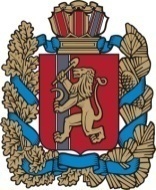 Благовещенский сельский Совет депутатовИрбейского района Красноярского края РЕШЕНИЕ10.04.2017 г                               с. Благовещенка                                             №9 О внесение изменений в решение № 25 от 10.11.2016 г «Об установлении земельного налога в 2017 году»В соответствии с Федеральным Законом от 06.10.2003г. № 131-ФЗ «Об общих принципах организации местного самоуправления в Российской Федерации», Налоговым кодексом РФ, Уставом Благовещенского сельсовета, Благовещенский сельский Совет депутатов  РЕШИЛ: 1.Ввести на территории Благовещенского сельсовета земельный налог, порядок и сроки уплаты налога на земли, находящиеся в пределах границ Благовещенского сельсовета.         2.Установить налоговые ставки в следующих размерах:2.1. в размере 0,22 процента в отношении земельных участков:- отнесенных к землям сельскохозяйственного назначения или землям в составе зон сельскохозяйственного использования в населенных пунктах и используемых для сельскохозяйственного производства;- занятых жилищным фондом и объектами инженерной инфраструктуры  жилищно-коммунального комплекса (за исключением доли в праве на земельный участок, приходящийся на объект, не относящийся к жилищному фонду и к объектам инженерной инфраструктуры  жилищно-коммунального комплекса) или приобретенных (предоставленных) для жилищного строительства;- приобретенных (предоставленных) для личного подсобного хозяйства, садоводства, огородничества и животноводства, а также дачного хозяйства;-ограниченных в обороте в соответствии с законодательством Российской Федерации, предоставленных для обеспечения обороны, безопасности и таможенных нужд.     2.2.  в размере 1,5 процента в отношении прочих земельных участков.         3. Установить, что для организаций и физических лиц, имеющих в собственности земельные участки, являющиеся объектом налогообложения на территории Благовещенского сельсовета,  льготы, установленные в соответствии со статьей 395 Закона РФ от 29.11.2004г. № 141-ФЗ, действуют в полном объеме.   Налоговые льготы:3.1. От уплаты земельного налога освобождаются следующие категории налогоплательщиков:-Герои Советского Союза, Герои Российской Федерации, полных кавалеров ордена Славы;-инвалиды, имеющие первую группу инвалидности, имеющие вторую группу инвалидности, установленную до 1 января 2004 года, инвалидам, имеющим 3 степень ограничения способности к трудовой деятельности».-ветераны и инвалиды ВОВ, а также ветераны и инвалиды боевых действий;-органы местного самоуправления в отношении земельных участков, предоставленных для обеспечения их деятельности;-государственные и муниципальные учреждения, имеющие типы: автономные, бюджетные и казенные, финансируемые из краевого бюджета, бюджета района и бюджета сельсовета в отношении земельных участков, предоставленных для непосредственного выполнения возложенных на эти учреждения функций.-инвалидов с детства;- несовершеннолетним детям, имеющим имущество или его долю и находящимся под опекой и попечительством, а так же в детских домах и интернатах;-физических лиц,    имеющих право на получение социальной поддержки в соответствии с Законом Российской Федерации «О социальной защите граждан, подвергшихся воздействию радиации  вследствие катастрофы на Чернобыльской АЭС» (в редакции Закона Российской Федерации от 18 июня  1992 года N 3061-1), в соответствии с Федеральным законом  от 26 ноября 1998 года N 175-ФЗ «О социальной защите граждан Российской Федерации, подвергшихся воздействию радиации вследствие аварии в 1957 году на производственном объединении «Маяк» и сбросов радиоактивных отходов  в реку Теча» и в соответствии с Федеральным законом от 10 января 2002 года N 2-ФЗ «О социальных гарантиях гражданам, подвергшимся  радиационному воздействию вследствие ядерных испытаний на Семипалатанском полигоне»,;-физических лиц, принимавших в составе подразделений особого риска непосредственное участие в испытаниях ядерного и термоядерного оружия, ликвидации аварий ядерных установок на средствах вооружения и военных объектах;-физических лиц, получивших или перенесших лучевую  болезнь или ставших инвалидами в результате испытаний, учений и иных работ, связанных  с любыми видами ядерных установок, включая ядерное оружие и космическую технику3.2. Льгота 50% предоставляется:-пенсионерам по возрасту, получающим пенсию, назначенную в порядке, установленном пенсионным законодательством. 3.3. Налогоплательщики-организации исчисляют сумму налога (авансовых платежей по налогу) самостоятельно.   Налогоплательщики, являющиеся организациями, имеющие право на льготы, предоставляют необходимые документы в налоговые органы одновременно с подачей декларации.  Налогоплательщики- физические лица, имеющие право на налоговые льготы, предоставляют заявление о предоставлении льготы и документы, подтверждающие право налогоплательщика на налоговую льготу, в налоговый орган по своему выбору.» 4.Определить следующий порядок и сроки уплаты налога и авансовых платежей по налогу:4.1. Срок уплаты налога для налогоплательщиков- организаций   исключить слова, «физических лиц, являющихся индивидуальными предпринимателями»- не позднее 10 февраля года, следующего за истекшим периодом.4.2. Налогоплательщики- организации  исключить слова «физические лица, являющиеся индивидуальными предпринимателями», использующие принадлежащие им на праве собственности или на праве постоянного (бессрочного) пользования земельные участки в предпринимательской деятельности, уплачивают в течение налогового периода авансовые платежи по земельному налогу за первый, второй и третий квартал, соответственно 30 апреля, 31 июля и 31 октября и предоставляют налоговую декларацию по истечении налогового периода не позднее 1 февраля года, следующего за истекшим налоговым периодом.4.3. Срок уплаты налога для налогоплательщиков- физических лиц, исключить слова «не являющихся индивидуальными предпринимателями» не позднее 1 декабря года, следующего за истекшим налоговым периодом.5. П. 5 исключен решением Благовещенского сельского Совета депутатов №4 от 27.02.2017г.               6. Решения № 26 от 30.10.2015 г «Об установлении земельного налога в 2016 году»  считать утратившим силу.               7. Контроль за исполнением настоящего решения возложить на главу Благовещенского сельсовета Чумакову В. Н.                  8. Настоящее решение вступает в силу с 1 января 2017 года, но не ранее одного месяца со дня официального опубликования в печатном издании «Вестник Благовещенского сельсовета».Глава  сельсовета                                                                             В.Н. Чумакова